Obesity and Sudden Cardiac Death in the Young. Clinical and Pathological Insights from a Large National RegistryAuthors: Gherardo Finocchiaroa MD, Michael Papadakisa MBBS, MD, Harshil Dhutia MRCP, Della Colea BSc, Elijah Behra MA, MBBS, FRCP, Maite Tome, MD, PhD, Sanjay Sharmaa* BSc, MBChB, FRCP, MD, Mary Sheppardb* MBBCH, BAO, BSc, FRCPatha Cardiovascular Sciences Research Centre, St George's, University of London, London, United Kingdomb Cardiovascular Pathology Department, St George's, University of London, London, United Kingdom*Contributed equally as senior authorKeywords: sudden death, obesityWord count: 2785Author of correspondence: Sanjay Sharma, MDProfessor of Clinical Cardiology,Molecular and Clinical Sciences Research InstituteCardiology Clinical Academic GroupSt. George’s University of London,Cranmer Terrace, London.  SW17 0RE. UK.AbstractAims: Obesity is a rising public health problem and widely known risk factor for cardiovascular diseases. The aim of the study was to determine the main features and aetiologies in a large cohort of sudden cardiac deaths (SCD) occurred in obese subjectsMethods: Between 1994 and 2014, 3684 consecutive cases of unexpected SCD were referred to our cardiac pathology centre. This study was confined to young individuals (age ≤ 35 years) where information about body mass index (BMI) was available and comprised of 1033 cases.Results: Four hundred ninety-one patients (25%) were obese. In obese SCD victims the main post-mortem findings were: normal heart (sudden arrhythmic death syndrome, SADS) (n=192, 39%), unexplained left ventricular hypertrophy (LVH) (n=88, 18%) and critical coronary artery disease (CAD) (n=57, 12%).  Less common were hypertrophic cardiomyopathy (HCM) (n=24, 4%) and arrhythmogenic right ventricular cardiomyopathy (ARVC) (n=22, 4%). When compared with non-obese SCD victims, SADS was less common (39 vs 51%, p<0.001) whereas LVH and critical CAD were more frequent (18 vs 3%, p<0.001 and 12 vs 6%, p<0.001 respectively). The prevalence of critical and non-critical CAD was significantly higher in obese individuals (23 vs 10% in non-obese, p<0.001).Conclusions: Various conditions underlie SCD in obesity, with a prevalence of SADS, LVH and CAD. The degree of LVH measured by heart weight is excessive even after correction for body size. Almost one in four young obese sudden death victims show some degree of CAD, underscoring the need for primary prevention in this particular subgroup. Introduction Obesity is a growing public health concern and an established risk factor for cardiovascular disease1. Although progressive heart failure is the most common cause of death in obese patients, an increased risk of sudden cardiac death (SCD) is also reported in these  patients2. The relationship between obesity and SCD is unclear and based on small cohort studies and there is a lack of knowledge on the prevalence of specific aetiologies underlying SCD in obese individuals.Various mechanisms underlying fatal arrhythmias in obese individuals have been proposed. An association between QT interval and BMI has been observed3,4 especially in individuals exhibiting abdominal obesity. Similarly, increased late potentials have been linked to increase risk of SCD and the signal average ECG is often significantly abnormal in marked obesity5. The role of obesity as independent risk factor for SCD is unclear. Recently Adabag et al.2 showed that the association between BMI and SCD appeared to be largely mediated by cardiovascular risk factors in a cohort of 14,491 men and women aged 45-64 years. The burden of SCD in young (< 35 years of age) obese individuals and the aetiologies of SCD are not well understood.The aim of this study was to determine the main pathological substrates in a large cohort of young obese individuals who died suddenly. MethodsStudy settingThe Cardiac Risk in the Young (CRY) centre for cardiac pathology was established at the Royal Brompton Hospital and subsequently transferred at St. George’s University of London. The center is led by MNS who provides a specialist cardiac pathology service for cases of SCD across the United Kingdom (UK) and is funded by CRY. The centre receives over 500 cases of SCD annually. General pathologists are likely to refer when the clinical history is suggestive of inherited cardiac disease, especially when the death affects a young individual or when the cause of death is uncertain after the initial autopsy. Study cohortBetween 1994 and 2014, 3684 consecutive cases of unexpected SCD were referred to our cardiac pathology centre and included in the Cardiac Risk in the Young SCD database. SCD was defined as death within 12 hours of apparent wellbeing. The study was confined to young individuals (age ≤ 35 years) where information about body mass index (BMI) was available and comprised of 1033 cases (71% male; mean age 24±8 years).  Obesity was defined as a BMI ≥ 30. Clinical information was obtained from referring coroners who were asked to complete a questionnaire inquiring about the demographics of the deceased, past medical history, family history, cardiac symptoms and circumstances of death.Post-mortem examinationCases of SCD underwent a full post-mortem evaluation by the local pathologist.  Following the exclusion of extra-cardiac causes, the heart was referred to our centre after written consent from the coroner and the family of the deceased. A thorough toxicology screen was conducted in all cases in accordance with the usual investigation of sudden and unexpected deaths in the UK. All subjects underwent detailed autopsy evaluation including histological analysis by an expert cardiac pathologist in accordance with the Association for European Cardiovascular Pathology guidelines6.A minimum of 10 blocks of tissue were taken for histological analysis as reported previously7,8. Sections of myocardium were fixed in formalin, embedded in paraffin and stained with haematoxylin and eosin as well as elastic Van Gieson stain to highlight myocardial fibrosis. Criteria for defining specific cardiac pathologies, as sudden arrhythmic death syndrome (SADS), cardiomyopathies, left ventricular hypertrophy (LVH) and critical coronary artery disease (CAD) are summarized in Table 1 6,9,10. Critical CAD was defined by the presence of at least one coronary artery stenosis of > 75%. Mild and moderate coronary artery stenosis were defined as non-critical CAD10. The diagnosis of unexplained LVH required demonstration of left ventricular wall thickness of > 15 mm and heart weight >500 g in males and > 400 g in females in the absence of myocyte disarray or secondary causes as hypertension or valvular heart disease9,11. SADS was a diagnosis of exclusion in the presence of a normal heart at the post-mortem and normal toxicology.Ethical approvalEthical and research governance approval have been granted for this study (10/H0724/38). The next of kin consented to material retention for anonymised researchStatistical analysisStatistical analysis was performed using the PASW software (PASW 18.0 Inc, Chicago, IL). Results are expressed as mean ± standard deviation (SD) for continuous variables or as number of cases and percentage for categorical variables. Comparison of groups was performed using Student’s T-test for continuous variables with correction for unequal variance when necessary and Chi-square test or Fisher Exact Test, as appropriate for categorical variables.ResultsThe main demographic and clinical features of our cohort are summarized in Table 2. 212 (20%) of SCD victims were obese.  Obese individuals were younger than non-obese individuals (mean age 23±8 vs 27±6, p<0.001). Family history of sudden death was reported in a similar proportion of obese and non-obese individuals (21; 9% vs 70; 8%). Only a minority of obese individuals (n=25, 12%) were diagnosed with a cardiac condition during life, including 7 with cardiomyopathy (6 dilated cardiomyopathy and 1 hypertrophic cardiomyopathy) and 6 with congenital heart disease including 2 patients who underwent surgery for mitral valve replacement and atrial septal defect closure.  Of the 187 obese individuals without a pre-mortem diagnosis, 24 (13%) were assessed for cardiac symptoms, including syncope in 5, chest pain in 9, palpitations/arrhythmias in 7, dyspnoea in 3, but  the majority (n=163; 87%) were asymptomatic. Obese individuals had a higher heart weight compared with non-obese individuals (450±141g vs 361±129g); p<0.001 and 50 (23%) hearts in obese individuals exceeded 500g compared with 83 (10%) in non-obese; p<0.001 (Figure 1). LV fibrosis was found in 42 (20%) obese and in 131 (16%) non obese individuals; p=0.19. Among obese individuals the main post-mortem findings were SADS (n=108; 50%), LVH (n=25; 12%) critical CAD (n=25; 12%) (Figure 2A). SADS was the commonest post-mortem finding in obese and non-obese individuals but was more common in non-obese victims (n=108; 50% v n=498; 60%; p=0.01). LVH in the absence of a diagnosis of hypertension or valvular heart disease was more prevalent in obese patients (n=25, 12% vs n=16, 2%; p<0.001) as was CAD (50 (23%) vs 82 (10%); p<0.001 (Figure 2B). Obese individuals also had a higher prevalence of critical CAD (n=25, 12% vs n=21, 3%; p <0.001). DiscussionObesity affects 20% of the population under 35 in the UK. In our cohort of young unexpected SCDs, 20% of individuals were obese. SADS was the most common post-mortem finding in young obese individuals, followed by a relatively high burden of unexplained LVH and CAD.SCD in obesityOur study shows that in a cohort of SCD victims, where the post-mortem was performed at a single expert cardiac pathology centre, the prevalence of obesity was similar to that observed in the population under 35 in the UK12. These observational data suggest that at least in this young age subgroup, the burden of SCD is not higher in obese individuals compared with individuals with a normal body mass index. Further longitudinal prospective studies are required to validate this concept. A diverse spectrum of diseases are implicated in SCD and the prevalence of specific diseases is generally dependent on the demographics of the victims and the circumstances of death9,13–15.SADS was the most common cause of death in both obese and non-obese SCD victims. The association between obesity and electrical instability and prolonged QT interval has been described previously and it is possible that the QT prolongation is the mechanism underlying fatal arrhythmias in obese individuals with a structurally normal heart16. Unexplained LVH was more frequently observed in obese young SCD victims compared with non-obese individuals. Body weight is likely to affect the heart weight due to several reasons. Obesity is characterized by a hyperdynamic circulation due to the increased metabolic demand imposed by the expanded adipose tissue and increased blood volume. In addition to the increased preload, LV afterload is also elevated in obese individuals due to both increased peripheral resistance and greater arterial stiffness17. All these changes are likely contribute to the development of LVH. However previous studies have shown that the average weight for an adult male heart is 365 ± 71 g and the average for an adult female is 312 ± 78 g. These values are well below the current definition of idiopathic LVH (> 500 g in males and > 400 g in females)7,8,18,19. An autopsy study including obese individuals (BMI 25 to 34 kg/m2 with an average age of 42 in males and 49 in  females) without any known comorbidities, showed an average heart weight of 400 ± 69 g in males and 362 ± 77 g in females18. Therefore, the average heart weight in obese individuals is lower than the proposed value of 500 g in males and 400 g in females for idiopathic LVH. Based on the current literature18, the degree of hypertrophy measured by heart weight in obese individuals was excessive even after correction for body size, therefore it is possible that in these individuals the disproportionate amount of LVH may have been  a substrate for fatal arrhythmias. Since the nature of our study was observational, questions regarding the pathophysiological mechanisms leading to LVH and to arrhythmias in obese individuals remain unanswered.Almost one in four young obese individuals showed CAD at post-mortem. 12% had critical CAD in at least one main epicardial vessel, which was the  likely  cause of SCD and 23% had mild to moderate coronary atherosclerosis which is a remarkable finding considering that obese individuals that died suddenly had an average age of  23 years old. CAD has been shown to be the most common cause of sports-related sudden cardiac death in the young in Switzerland20.  Our findings underscore the need for primary prevention especially in obese individuals.SCD in young obese individuals occurred frequently without antecedent symptoms or significant past medical history. Further studies are required to establish the possible role of cardiac screening in young otherwise healthy obese individuals for early detection of potentially fatal cardiac disease. Family screening of obese individuals who died suddenly with a post-mortem consistent with SADS or excessive LVH may provide important information regarding the heritability and genetic background of these conditions.LimitationsThe study may suffer from a referral bias, since local pathologists tend to refer cases were the diagnosis is uncertain. However, the St George’s cardiac pathology center evaluate a high volumes of cases annually (> 500) and given that SCD in the young is relatively rare, we believe that these data are a genuine representation of the type and frequency of cardiac diseases implicated in SCD in young individuals. As our study included cases examined more than 20 years ago, we could not explore the role of molecular autopsy in individuals dying from SADS. ConclusionsVarious cardiac disease underlie SCD in obesity, with a relatively high prevalence of SADS, idiopathic LVH and CAD. According to literature data18, the degree of hypertrophy measured by heart weight in some obese victims of SCD is  excessive even after correction for body size. Almost one in four young obese SCD victims shows a certain degree of CAD, underscoring the need for primary prevention specifically on these individuals.Acknowledgements: charity Cardiac Risk in the Young (CRY), Charles Wolfson Charitable Trust. Contribution of each author:All authors gave final approval and agree to be accountable for all aspects of work ensuring integrity and accuracy.REFERENCES:1. 	Twig G, Yaniv G, Levine H, Leiba A, Goldberger N, Derazne E, Ben-Ami Shor D, Tzur D, Afek A, Shamiss A, Haklai Z, Kark JD. Body-Mass Index in 2.3 Million Adolescents and Cardiovascular Death in Adulthood. N Engl J Med [Internet]. 2016;374:2430–40. Available from: http://www.ncbi.nlm.nih.gov/pubmed/270743892. 	Adabag S, Huxley RR, Lopez FL, Chen LY, Sotoodehnia N, Siscovick D, Deo R, Konety S, Alonso A, Folsom AR. Obesity related risk of sudden cardiac death in the atherosclerosis risk in communities study. Heart [Internet]. 2015;101:215–21. Available from: http://www.ncbi.nlm.nih.gov/pubmed/254104993. 	Pontiroli AE, Pizzocri P, Saibene A, Girola A, Koprivec D, Fragasso G. Left ventricular hypertrophy and QT interval in obesity and in hypertension: effects of weight loss and of normalisation of blood pressure. Int J Obes Relat Metab Disord [Internet]. 2004;28:1118–23. Available from: http://www.ncbi.nlm.nih.gov/pubmed/152639234. 	Peiris AN, Thakur RK, Sothmann MS, Gustafson AB, Hennes MI, Wilson CR, Kissebah AH. Relationship of regional fat distribution and obesity to electrocardiographic parameters in healthy premenopausal women. South Med J [Internet]. 1991;84:961–5. Available from: http://www.ncbi.nlm.nih.gov/pubmed/18822725. 	Lalani AP, Kanna B, John J, Ferrick KJ, Huber MS, Shapiro LE. Abnormal signal-averaged electrocardiogram (SAECG) in obesity. Obes Res [Internet]. 2000;8:20–8. Available from: http://www.ncbi.nlm.nih.gov/pubmed/106782556. 	Basso C, Burke M, Fornes P, Gallagher PJ, de Gouveia RH, Sheppard M, Thiene G, van der Wal A, Association for European Cardiovascular Pathology. Guidelines for autopsy investigation of sudden cardiac death. Virchows Arch [Internet]. 2008;452:11–8. Available from: http://www.ncbi.nlm.nih.gov/pubmed/179524607. 	de Noronha S V, Behr ER, Papadakis M, Ohta-Ogo K, Banya W, Wells J, Cox S, Cox A, Sharma S, Sheppard MN. The importance of specialist cardiac histopathological examination in the investigation of young sudden cardiac deaths. Europace [Internet]. 2014;16:899–907. Available from: http://www.ncbi.nlm.nih.gov/pubmed/241483158. 	de Noronha S V, Sharma S, Papadakis M, Desai S, Whyte G, Sheppard MN. Aetiology of sudden cardiac death in athletes in the United Kingdom: a pathological study. Heart [Internet]. 2009;95:1409–14. Available from: http://www.ncbi.nlm.nih.gov/pubmed/194434769. 	Finocchiaro G, Papadakis M, Robertus J-L, Dhutia H, Steriotis AK, Tome M, Mellor G, Merghani A, Malhotra A, Behr E, Sharma S, Sheppard MN. Etiology of Sudden Death in Sports: Insights From a United Kingdom Regional Registry. J Am Coll Cardiol. 2016;67:2108–15. 10. 	Sheppard MN. Aetiology of sudden cardiac death in sport: a histopathologist’s perspective. Br J Sports Med. 2012;46:i15–i21. 11. 	Sheppard MN. Aetiology of sudden cardiac death in sport: a histopathologist’s perspective. Br J Sports Med [Internet]. 2012;46 Suppl 1:i15–21. Available from: http://www.ncbi.nlm.nih.gov/pubmed/2309747412. 	Gulland A. Obesity among over 65s in UK reflects “lifetime of gaining weight”. BMJ [Internet]. 2010;341:c3585. Available from: http://www.ncbi.nlm.nih.gov/pubmed/2060332213. 	Bohm P, Scharhag J, Meyer T. Data from a nationwide registry on sports-related sudden cardiac deaths in Germany. Eur J Prev Cardiol [Internet]. 2016;23:649–56. Available from: http://www.ncbi.nlm.nih.gov/pubmed/2613049514. 	Eckart RE, Shry EA, Burke AP, McNear JA, Appel DA, Castillo-Rojas LM, Avedissian L, Pearse LA, Potter RN, Tremaine L, Gentlesk PJ, Huffer L, Reich SS, Stevenson WG, Department of Defense Cardiovascular Death Registry Group. Sudden death in young adults: an autopsy-based series of a population undergoing active surveillance. J Am Coll Cardiol. 2011;58:1254–61. 15. 	Corrado D, Basso C, Rizzoli G, Schiavon M, Thiene G. Does sports activity enhance the risk of sudden death in adolescents and young adults? J Am Coll Cardiol [Internet]. 2003;42:1959–63. Available from: http://www.ncbi.nlm.nih.gov/pubmed/1466225916. 	Chugh SS, Kelly KL, Titus JL. Sudden cardiac death with apparently normal heart. Circulation. 2000;102:649–654. 17. 	Abbasi F, Brown BW, Lamendola C, McLaughlin T, Reaven GM. Relationship between obesity, insulin resistance, and coronary heart disease risk. J Am Coll Cardiol [Internet]. 2002;40:937–43. Available from: http://www.ncbi.nlm.nih.gov/pubmed/1222571918. 	de la Grandmaison GL, Clairand I, Durigon M. Organ weight in 684 adult autopsies: new tables for a Caucasoid population. Forensic Sci Int. 2001;119:149–154. 19. 	Finocchiaro G, Papadakis M, Robertus J-L, Dhutia H, Steriotis AK, Tome M, Mellor G, Merghani A, Malhotra A, Behr E, Sharma S, Sheppard MN. Etiology of Sudden Death in Sports: Insights From a United Kingdom Regional Registry. J Am Coll Cardiol [Internet]. 2016;67:2108–15. Available from: http://www.ncbi.nlm.nih.gov/pubmed/2715134120. 	Gräni C, Chappex N, Fracasso T, Vital C, Kellerhals C, Schmied C, Saguner AM, Trachsel LD, Eser P, Michaud K, Wilhelm M. Sports-related sudden cardiac death in Switzerland classified by static and dynamic components of exercise. Eur J Prev Cardiol [Internet]. 2016;23:1228–36. Available from: http://www.ncbi.nlm.nih.gov/pubmed/26915579Table 1. Pathological macroscopic and microscopic criteria defining main underlying diseases.Table 2. Demographic and clinical data of obese and non-obese SCD victims.Legends: BSA: body surface area; LV: left ventricular; SD: sudden death.*Sudden death in a family member of less than 50 years of age.Figure legends:Figure 1. Heart weight (g) in obese (A) and non-obese (B) SCD victims.Figure 2. Causes of sudden cardiac death in obese and non-obese individuals (A); Prevalence of coronary artery disease in obese and non-obese individuals (B). Abbreviations: ARVC: arrhythmogenic right ventricular cardiomyopathy; CAD: coronary artery disease; DCM: dilated cardiomyopathy; HCM: hypertrophic cardiomyopathy; LVH: left ventricular hypertrophy; IF: idiopathic fibrosis; SADS: sudden arrhythmic death syndrome. Figure 1.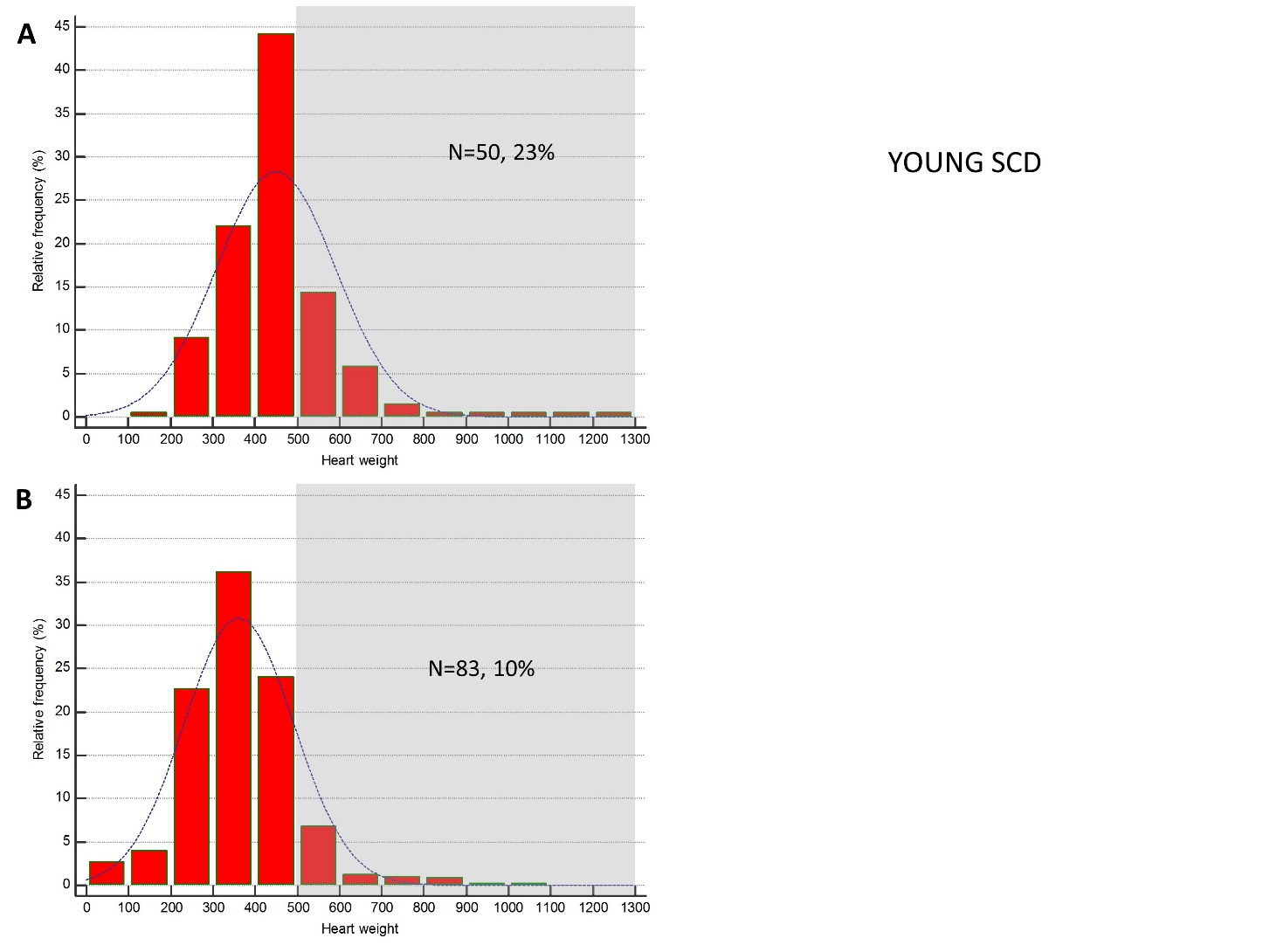 Figure 2.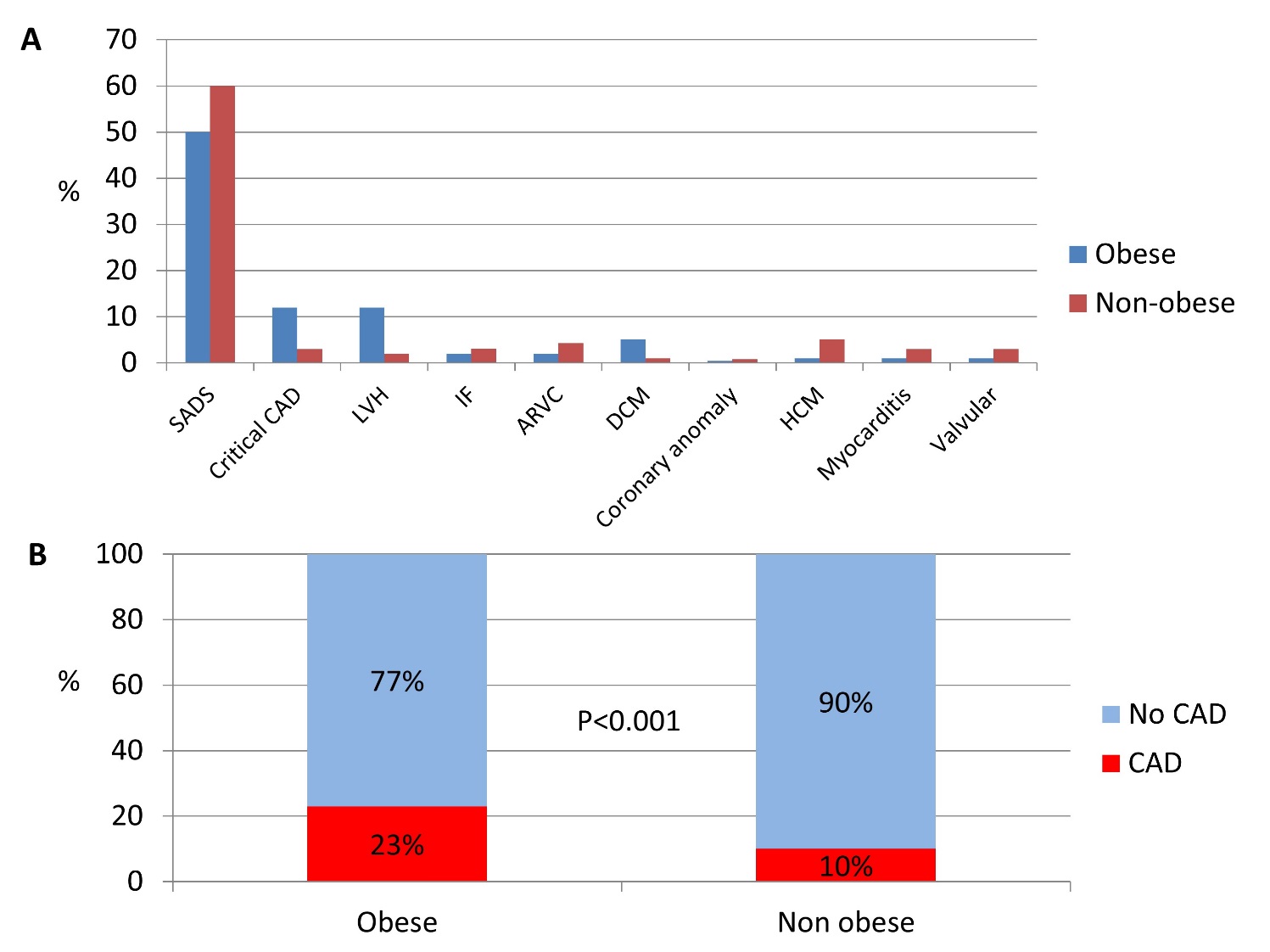 StudyDesignDataCollectionDataInterpretionQualityControlStatisticalAnalysisManuscriptPreparationManuscriptRevisionDr GFDr MPDr HDMs DCDR ERBDr MTProf SSProf MNS  MacroscopicMicroscopicHypertrophic cardiomyopathyLeft ventricular wall thickness >15 mm circumferentially or focally and/or heart weight >500 g*∞Myocyte hypertrophy, myocyte disarray (> 20% of myocardial disarray in at least two tissue blocks of 4 cm2) and interstitial fibrosisIdiopathic left ventricular hypertrophyLeft ventricular wall thickness >15 mm and heart weight >500 g*Myocyte hypertrophy +/-fibrosis in the absence of myocyte disarrayIdiopathic left ventricular fibrosisNormal heart weight and wall thickness with/without scarring macroscopicallyFibrosis (> 20% in at least two tissue blocks of 4 cm2) with no myocyte disarrayArrhythmogenic right ventricular cardiomyopathyRight or left ventricular thinning, fatty replacement, fibrosis on the epicardial surface or outer wallFat and fibrosis (> 20% in at least two tissue blocks of 4 cm2) in the wall of the right and/or left ventricle, particularly in outer wall, with degenerative changes in the myocytesMyocarditisNormal or dilated ventriclesInflammation (> 20% in at least two tissue blocks of 4 cm2) with myocyteNecrosisAnomalous coronary arteryAnomalous origin of the coronary artery,coronary artery atresia, stenosisFibrosis/acute/chronic infarction in the leftVentricleCoronary atherosclerosisAtherosclerosis with estimated luminal narrowing >75%Acute or chronic infarction inthe left ventricleDilated cardiomyopathyIncrease in heart weight (> 500 g in males, > 400 g in females) with dilated left ventricle (> 4cm) and thin wall (<10mm). Absence of coronary artery disease.Diffuse interstitial and replacement fibrosis (> 20% in at least two tissue blocks of 4 cm2) in the left ventricle with degenerative changes in the myocytesMitral valve prolapseProlapse of mitral valve above the atrio-ventricular junction with ballooning between chordae in one or both leafletsMyxoid degeneration with expansion in spongiosa of leaflets and destruction of fibrosa layer Bicuspid aortic valveFusion of two aortic cusps, with or without presence of a raphe often with significant valve stenosisMorphologically normal heartNormalNormalObese (n=212)Non-obese (n=821)pAge (years)23±827±6<0.001Males n (%)137 (65)575 (70)0.19Caucasian n (%)194 (91)749 (91)0.89BSA (m2) 2.3±0.31.8±0.4<0.001Family history of SD* n (%)21 (9)70 (8)0.74Heart weight (g)450±141361±129<0.001LV fibrosis n (%)42 (20)131 (16)0.19